       Greenhand FFA Degree Requirements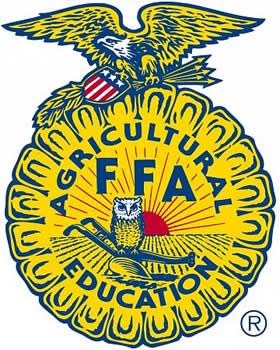                        (For 1st Year High School FFA Members)Please have completed by April 1st in order to be recognized at FFA Banquet.____________________________________		      _________________	STUDENT SIGNATURE			  	DATE	____________________________________		       _________________	INSTRUCTOR SIGNATURE			DATEREQUIREMENTCIRCLE YES OR NOSTUDENT SIGNATUREINSTRUCTOR SIGNATUREEnrolled in at least 1 agricultural education class while in high school?List Class:_______________________YES    /    NOFFA Dues paid for Current Year?YES    /    NODescribe SAE Project AreaYES    /    NOCan explain meaning of the FFA CreedYES    /    NOCan Explain the meaning of the FFA emblem & colorsYES    /    NOCan recite the FFA MottoYES    /    NOCan explain meaning the FFA mission statementYES    /    NOCan demonstrate the proper use of the FFA JacketYES    /    NO